Self-Assessment for the ARS-ACM / Performance Based Appraisal System (PBAS)(Assessment Period: ________________ to ________________)Name		:Designation	:Remarks of the Head of Department / Head of Station Date: 					                   Signature of the HOD/ Head of Station Place:
Self-Assessment for the ARS-ACM / Performance Based Appraisal System (PBAS)(Assessment Period: ________________ to ________________)Name		:Designation	:Remarks of the University OfficerPlace :					Signature of the University Officer:Date :		Name: Designation:				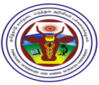 TAMIL NADU VETERINARY AND ANIMAL SCIENCES UNIVERSITYCAREER ADVANCEMENT SCHEME (CAS)1Has the staff member proved himself/ herself capable for doing the work assigned to him/her. 2Has he/she in your opinion maintained a reputation for up to date knowledge of his/her subject 3What is your opinion of his/ her capacity for getting work out of his subordinates and his/her relationship with them?4What is his/her bearing towards students and accessibility to them?5Has he/she published any original papers or conducted any research during the year under report or otherwise in any manner done distinguished academic work/ research work/ Extension work?TAMIL NADU VETERINARY AND ANIMAL SCIENCES UNIVERSITYCAREER ADVANCEMENT SCHEME (CAS)1Length of service under the Reviewing Officer:2Is the Reviewing Officer satisfied that the Reporting Officer has made his/her report with care and attention and after taking into account all the relevant material?:3Do you agree with the assessment of the Officer given by the Reporting Officer? 
(In case of disagreement, please specify the reasons) Is there anything you wish to modify or add?:4General remarks with specific comments about the general remarks given by the Reporting Officer and remarks about the meritorious work of the Officer including the grading: